GrundinformationTävling/serie	Arrangör	Ort	Tävlingshall	Tävlings/matchledare	Sekretariat/matchkontroll	Speaker	 Referee	Bitr referee(s)	Datum för rapport	TävlingsdatumDomare (1)ChecklistaIncidenterReklamavtal med Victor/Forza (gäller Badmintonligan)Övriga kommentarer (fritext)DatumPlanerad start-sluttidVerklig start-sluttidPublikNamnNivåOmråde54321Kommentarer och synpunkterHallenMatserveringOmklädningsrumUppvärmingsmöjligheterBelysning (E.6)Takhöjd (E.2)HinderNät och stolparMätutrustningGolv/mattorDomarstolar (E.5.2)Elektronisk scoringManuell scoringNamnskyltar spelare (SBL)Annan utrustningKorgar för beg bollarStolar för coacherFörvaring kläderUtrymme för publikUtrymme för spelare/lag mellan matcherTemperaturTotalbedömning av presentationenOrganisationTävlingssekretariatPresentationerSpeaker övrigtMatcher och resultatResultatredovisningBollar: KvalitetBollförbrukningSpelschemaFörseningarWalkover – annonseringarPrisutdelningÖvriga ceremonierKlädsel, spelareKlädsel, coacherTekniska funktionärerDomareDomarkursServedomareLinjedomareInför och runt omkringPM till spelare/ledareLäkare/sjukgymnastTransporterBoende – aktivaBoende – funktionärerSpelare/klubbDomareMatchTyp av kortTyp av kortTyp av kortKommentarSpelare/klubbDomareMatchGultRöttSvartKommentar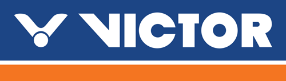 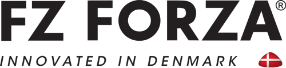 JaNej1. Fanns 6 Forza skyltar utplacerade vid banorna?2. Fanns de två Badminton Sweden banskyltarna utplacerade i hallen?3. Fanns två Victor klädkorgar/bana?4. Fanns två Victor bollkorgar vid servedomarna?3. Hade alla linjedomare Forza tröjor? 4. Fanns det 8 dussin Victor bollar?